Publicado en  el 30/12/2013 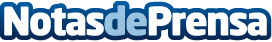 Arias Cañete anuncia que el Fondo de Carbono ascenderá a 14 millones de euros en 2014El ministro de Agricultura, Alimentación y Medio Ambiente asegura que esta iniciativa permite impulsar proyectos nacionales que reduzcan emisiones, con el objetivo último de acabar con las compras de derechos de emisión en otros paísesDatos de contacto:CEDEXNota de prensa publicada en: https://www.notasdeprensa.es/arias-canete-anuncia-que-el-fondo-de-carbono_1 Categorias: Industria Alimentaria http://www.notasdeprensa.es